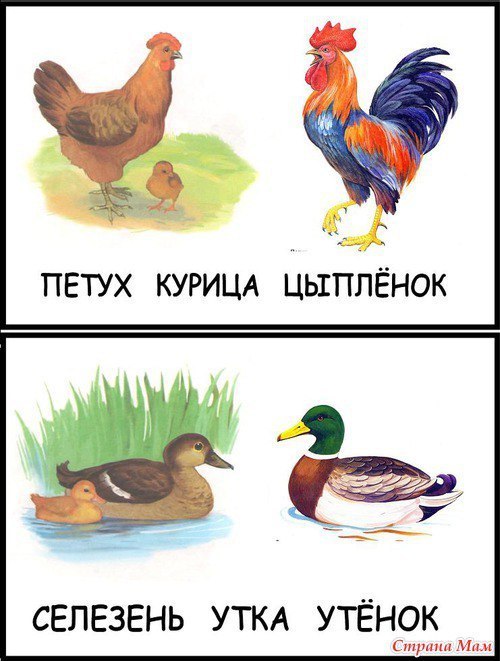 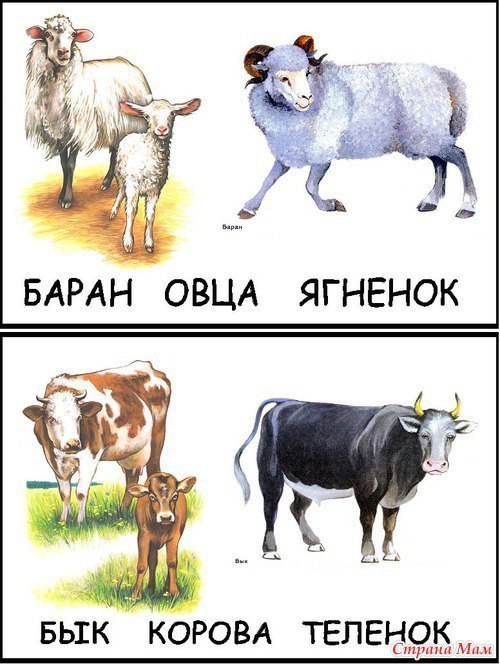 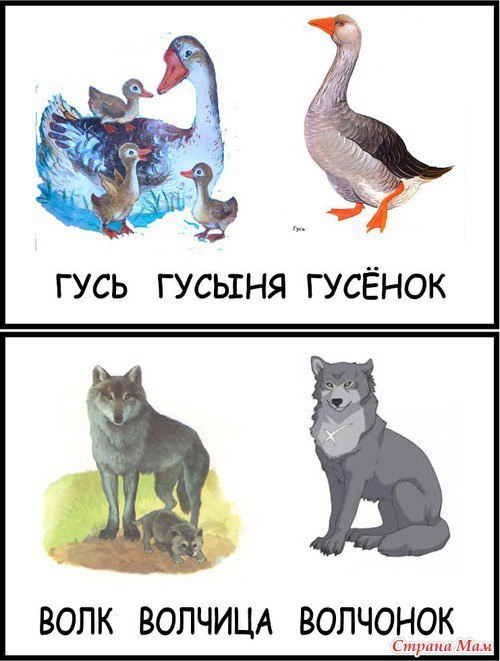 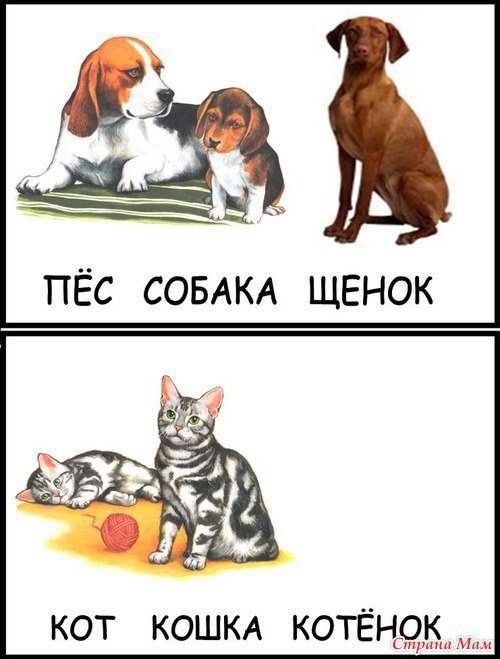 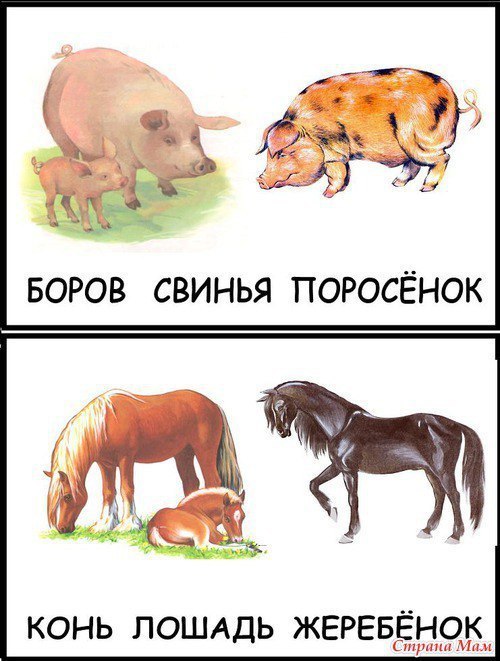 Задание на обобщение«Домашние животные и птицы»Задание для ребенка: 1) назови взрослое животное и детёныша;2) назови название жилища этого животного или птицы (например, курятник, коровник);3) назови пользу, которую приносит это животное или птица человеку (например, собака-поводырь, курица – даёт яйца, перья, мясо).Примечание: если ребёнок не знает ответа – рассказывайте ему сами. Через неделю можно снова повторить это задание с целью выяснения усвоения информации.